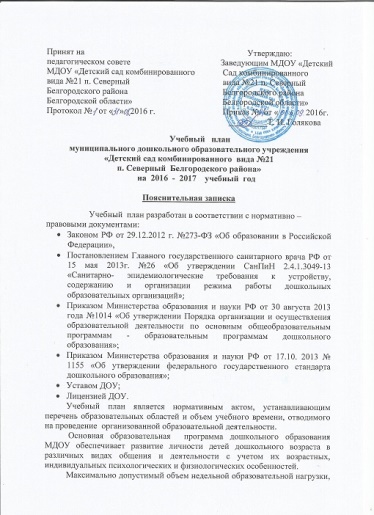 включая реализацию дополнительных образовательных программ, для детей дошкольного возраста составляет:  в младшей группе (дети четвертого года жизни) - 2 часа 45 мин., в средней группе (дети пятого года жизни) - 4 часа, в старшей группе (дети шестого года жизни) - 6 часов 15 минут,  в подготовительной (дети седьмого года жизни) - 8 часов 30 минутПродолжительность организованной образовательной деятельности для детей 4-го года жизни - не более 15 минутдля детей 5-го года жизни - не более 20 минутдля детей 6-го года жизни - не более 25 минутдля детей 7-го года жизни - не более 30 минут          Максимально допустимый объем образовательной нагрузки в первой половине дня в младшей и средней группах не превышает 30 и 40 минут соответственно, в старшей и подготовительной 45 минут и 90 минут соответственно. В середине времени, отведенного на организованную образовательную деятельность, проводят физкультминутку. Перерывы между периодами организованной  образовательной деятельности - не менее 10 минут.Организованная образовательная деятельность с детьми среднего и  старшего дошкольного возраста осуществляется во второй половине дня после дневного сна, но не чаще 2-3 раз в неделю. Ее продолжительность составляет не более 25-30 минут в день. В середине образовательной деятельности статического характера проводят физкультминутку.Организованная образовательная деятельность физкультурно-оздоровительного и эстетического цикла занимает  не менее 50% общего времени, отведенного на образовательную деятельность.Образовательная деятельность, требующая повышенной познавательной активности и умственного напряжения детей, проводится в первую половину дня и в дни наиболее высокой работоспособности (вторник, среда), сочетается с физкультурными и музыкальными занятиями.В течение дня во всех возрастных группах предусмотрен определенный баланс различных видов деятельности:Схема  образовательной деятельностиОбъём учебного времениВозраст детейНерегламентированная деятельность, часНерегламентированная деятельность, часВозраст детейсовместная деятельностьсамостоятельная деятельность3-4 года7- 7,53-44-5 лет73-3,55 – 6 лет6 – 6,52,5 – 3,56-7 лет5,5 - 62,5 - 3№п\пОбразовательная область,вид деятельностиКоличество образовательных ситуаций и занятий в неделюКоличество образовательных ситуаций и занятий в неделюКоличество образовательных ситуаций и занятий в неделюКоличество образовательных ситуаций и занятий в неделюМладшая группаСредняя группаСтаршая группаПодготовительная группа1«Физическое развитие»Двигательная деятельность3 занятия физической культурой 3 занятия физической культурой3 занятия физической культурой, одно из которых проводится на открытом воздухе 3 занятия физической культурой, одно из которых проводится на открытом воздухе 2«Речевое развитие»Коммуникативная деятельность: 2.1Развитие речи1 образовательная ситуация1 образовательная ситуация1 образовательная ситуация2 образовательные ситуации2.2Подготовка к обучению грамоте--1 образовательная ситуация1 образовательная ситуация3«Познавательное развитие» Познавательно-исследовательская деятельность3.1Формирование первичных представлений о себе и других людях, о малой родине и Отечестве, о мире природы. 1 образовательная ситуация22 образовательные ситуации2образовательные ситуации3.2Математическое и сенсорное развитие 1 образовательная ситуация1 образовательная ситуация2 образовательные ситуации2 образовательные ситуации44.14.2«Художественно-эстетическое развитие»Изобразительная деятельность (рисование, лепка, аппликация, конструирование) 2 образовательные ситуации3 образовательные ситуации3 образовательные ситуации3образовательные ситуации44.14.2Музыкальная деятельность 2занятия 2 занятия 2 занятия 2  занятия 51 образовательная ситуация6Длительность ОД  15 мин20 мин25 мин30 мин7Всего образовательных ситуаций и занятий в неделю10образовательных ситуаций и занятий 12образовательных ситуаций и занятий 14образовательных ситуаций и занятий 16образовательных ситуаций и занятий 8Объем ОД (по времени) в неделю2 ч 30мин4 часа5 ч. 50 мин8 ч. 9Количество образовательных ситуаций в год (не более)370образовательных ситуаций и занятий 444образовательных ситуаций и занятий 518образовательных ситуаций и занятий 592образовательных ситуаций и занятий 